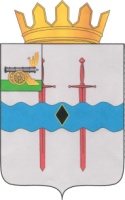 КАРДЫМОВСКИЙ РАЙОННЫЙ СОВЕТ ДЕПУТАТОВР Е Ш Е Н И Еот 28.09.2023                                   № Ре-00051О награждении Благодарственнымписьмом Кардымовского районногоСовета депутатов Рассмотрев ходатайства Отдела образования Администрации муниципального образования «Кардымовский район» Смоленской области о награждении Благодарственным письмом Кардымовского районного Совета депутатов  за значительные успехи в обучении и воспитании учащихся, совершенствование учебного процесса, достигнутые результаты в формировании интеллектуального и нравственного развития личности, Кардымовский районный Совет депутатовРЕШИЛ: Наградить Благодарственным письмом Кардымовского районного Совета депутатов за значительные успехи в обучении и воспитании учащихся, совершенствование учебного процесса, достигнутые результаты в формировании интеллектуального и нравственного развития личности:- Безфамильную Ирину Викторовну, учителя начальных классов муниципального бюджетного образовательного учреждения «Кардымовская средняя школа имени Героя Советского Союза С.Н. Решетова» Кардымовского района Смоленской области;- Новикову Татьяну Владимировну, учителя начальных классов муниципального бюджетного образовательного учреждения «Кардымовская средняя школа имени Героя Советского Союза С.Н. Решетова» Кардымовского района Смоленской области.Председатель Кардымовского районногоСовета депутатов                                                                      И.В. Горбачев